ALCALDIA MUNICIPAL DE USULUTÁN La Municipalidad de Usulután, realizo trabajos de readoquinado de calles en 13ª. Calle Oriente Barrio el Calvario, Usulután.Fecha de ejecución: 17 de marzo 2020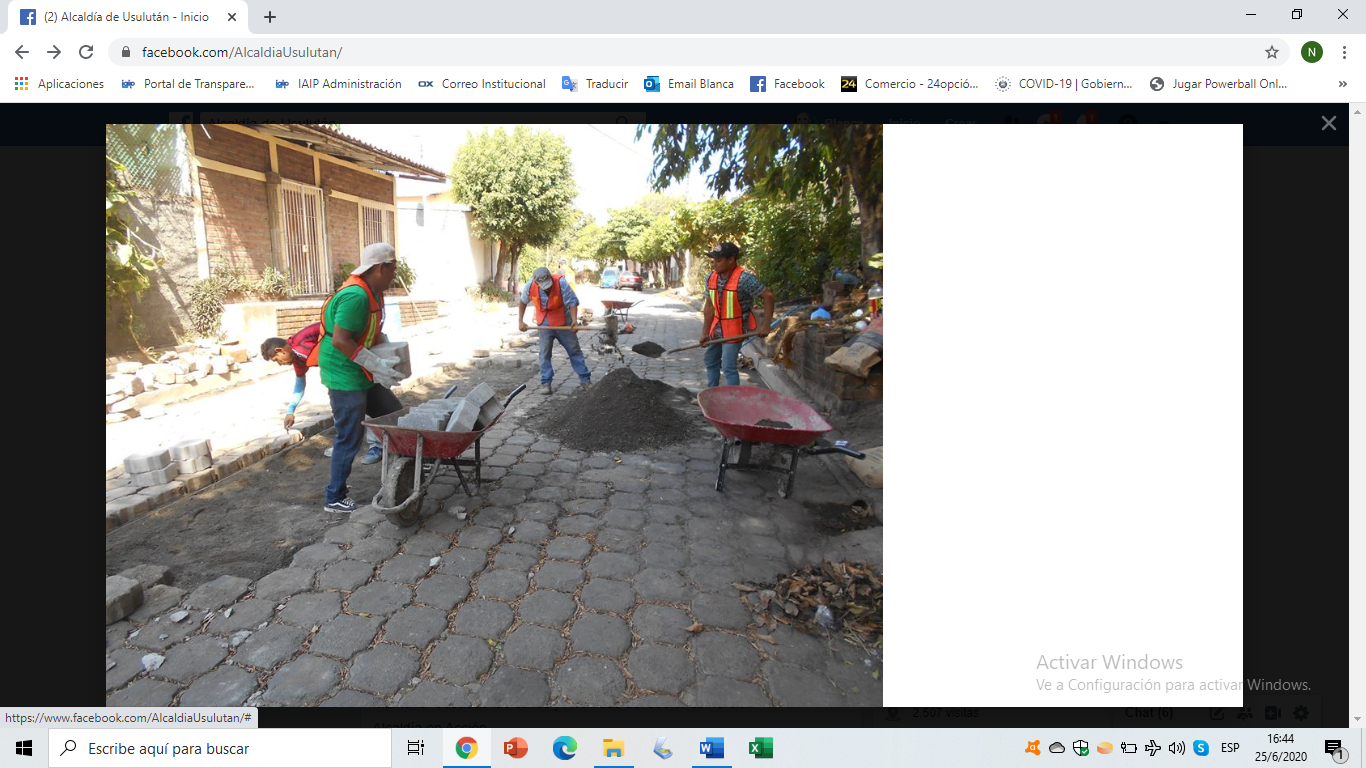 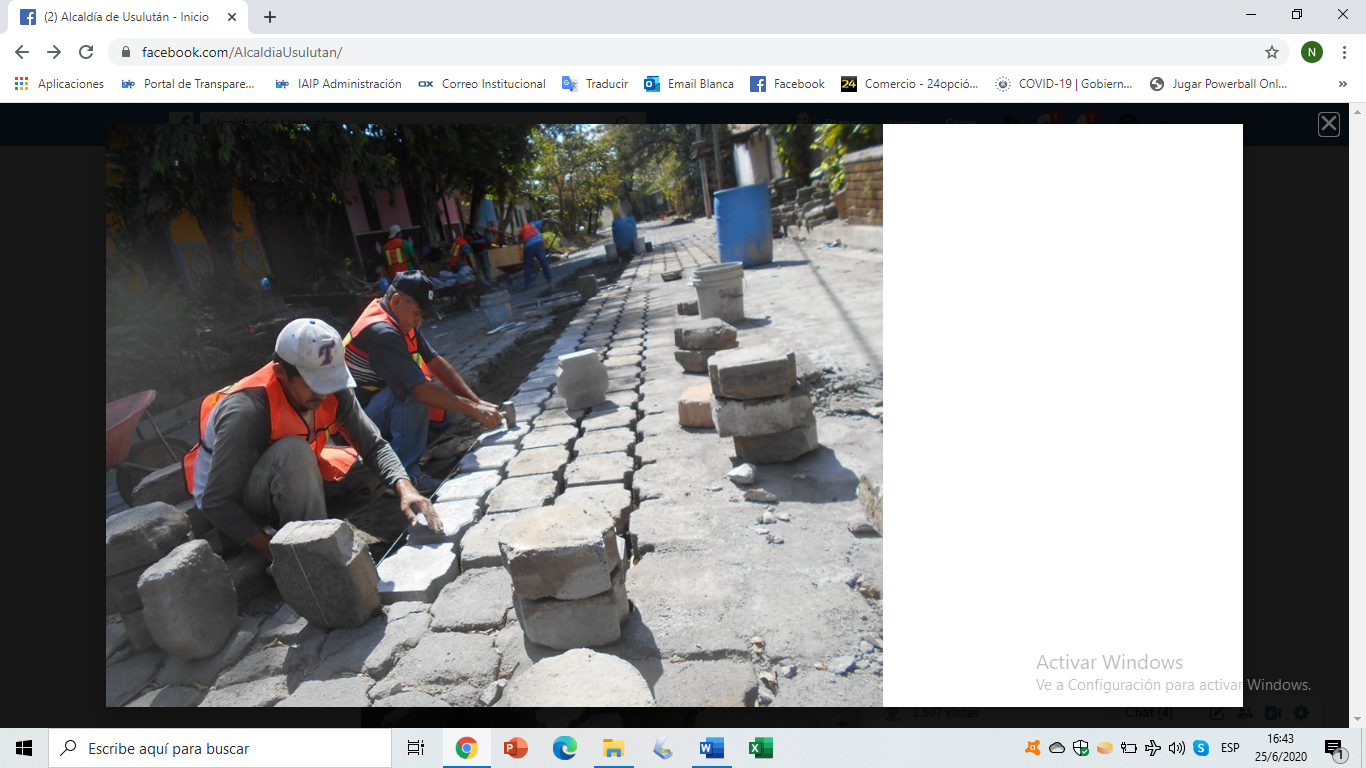 